  Kalmar län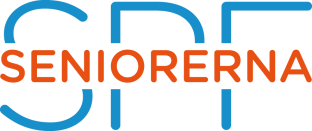 Sevärdheter Kalmar länVästervik - Västerviks museum, Stegeholms slottsruin, Gränsö slott, Båtturer till Idö, Hasselö och Rågö, Ankarsrums HembygdsmuseumVimmerby - Astrid Lindgrens värld, Astrid Lindgrens Näs, Åbro Bryggeri, Virums ÄlgparkHultsfred - Smalspåret Hultsfred – Västervik Info: Tjustbygdens järnvägsföreningOskarshamn - Döderhultar- & Sjöfartsmuseet, Stensjö by, SolkustturerHögsby - Garbo MuseumMönsterås - Mönsterås HembygdsgårdKalmar - Kalmar slott, Kalmar länsmuseum, Kalmar konstmuseum, Kalmar domkyrkaNybro - Glasriket, James Bond 007 Museum, Destination Kosta (Lessebo kommun)Emmaboda - The Glass Factory, Galleri Garvaregården i LångasjöÖstergötlands länLinköping - Friluftsmuseet Gamla Linköping, Flygplansmuseet, Domkyrkan, Trädgårdsföreningen, Linköpings slotts- och domkyrkomuseum, Ekenäs slottNorrköping - Industrilandskapet, Löfstad slott, Norrköpings konstmuseum, Arbetarmuseum, Ståhl Collection, Knäppingsborg (anrikt kvarter)Jönköpings länTändsticksfabriken, Gränna museum, Habo kyrka, Brahehus Gränna, Rosenlunds Rosamin Jönköping, Sofiakyrkan Jönköping, Huskvarna fabriksmuseum, Visingsborgs slottsruinKronobergs länSveriges glasmuseum, Växjö domkyrka, Utvandrarnas hus, IKEA museum, Teleborgs slott, Transjo Hytte glaskonst, Kronoborgs slottsruin